04-08.05.2020j.angielskiBardzo proszę o odsyłanie prac MMS na telefon, który państwu podałam , lub email: platek.m@jedrus.netMessenger: Małgorzata MOS GeografiaRezygnujemy z ćwiczeń online bo to za dużo zachodu, trzeba zakładać konta ,hasła , a nie każdy ma dostęp i może siedzieć przy dziecku więc zostajemy przy karcie pracyPiosenka nazwy miesięcyhttps://www.youtube.com/watch?v=Fe9bnYRzFvkZadania pisemne do wysłania oznaczam na żółto  lekcje rozbiłam na 2 tematy , ponieważ w tygodniu mamy 2 godziny angielskiego.1)Temat: What’s the weather like in autumn?( podr.str 70) Uczniowie, słuchają płyty CD 2 nagranie 32 i powtarzają słówka z zielonej ramki. Uczniowie przepisują słówka z zielonej ramki do zeszytu i objaśniają pisemnie w zeszycie ich znaczenia po polsku słowniczek str.117Uczniowie słuchają tekstu CD 2 nagranie 32Tłumaczenie tekstu .Jesień to ulubiona pora roku w mojej rodzinie   i my wtedy robimy dużo rzeczy razem.We wrześniu jest ciepło i słonecznie i my często chodzimy na spacery do lasu. Drzewa wyglądają pięknie ponieważ ich liście są czerwone żółte i brązowe. My robimy dużo zdjęć. Na zdjęciu mamy ognisko. Pieczemy kiełbaski .Pyszne!W październiku liście spadają z drzew. Dni stają się krótsze i często pada deszcz , jest pochmurno. Dzikie zwierzęta są gotowe na zimę.  W listopadzie jest chłodniej i często pada deszcz lub śnieg.( Przepraszam za j. polski, ale starałam się tłumaczyć w miarę dosłownie)2)Temat: What’s the weather like in autumn?( podr.str 70-71) ćwiczeniaĆwiczenie1Zastąp wyraz polski wyrazem angielskim1.(jesień)……………. is my family favourite season.2.In(wrzesień)…………………………..it’s(ciepło)………………. and we often(idziemy na spacer)……………………………..in the forest.3.In this photo we’re having a (ognisko)………………………….4.We’re cooking(kiełbaski)………………………..5.In (październik)……………… the leaves fall from the trees.6.The wild animals(są gotowe)……………………. for winter.7.In (listopad)…………………………….it get colder and it often rains or snows.Ćwiczenie 2 Podpisz obrazki nazwą pory roku, po angielsku.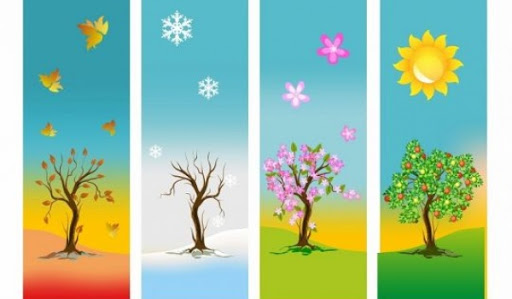 		1		2  			3		41……………………                2…………………………   3……………………………..     4……………………………………..